ПРОЕКТ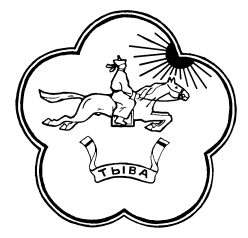 РЕСПУБЛИКА ТЫВА                           668360 Республика Тыва                     ТЫВА РЕСПУБЛИКАНЫНТЕС-ХЕМСКИЙ КОЖУУН                    Тес-Хемскийкожуун                                ТЕС-ХЕМ КОЖУУННУНХУРАЛ ПРЕДСТАВИТЕЛЕЙ                     с.Самагалтай                    ТОЛЭЭЛЕКЧИЛЕР ХУРАЛЫ  ул.А.Ч.Кунаа,58    т.2-15-76от «__»ноября 2020 года                                                                   с. СамагалтайРЕШЕНИЕ  № О БЮДЖЕТЕ МУНИЦИПАЛЬНОГО РАЙОНА«ТЕС-ХЕМСКИЙ КОЖУУН РЕСПУБЛИКИ ТЫВА»НА 2021 ГОД И НА ПЛАНОВЫЙ ПЕРИОД 2022 И 2023 ГОДОВ1. Утвердить основные характеристики бюджета муниципального района «Тес-Хемский кожуун Республики Тыва» (далее - бюджет) на 2021 год:1) прогнозируемый общий объем доходов бюджета в сумме 644551,1 тыс. рублей;2) общий объем расходов бюджета в сумме  647027,1 тыс. рублей;3) дефицит бюджета в сумме 2476,0 тыс. рублей.2.Утвердить основные характеристики бюджета на плановый период 2022 и 2023 годов:1) прогнозируемый общий объем доходов бюджета на 2022 год в сумме 603644,7 тыс. рублей и на 2023 год в сумме 603254,4 тыс. рублей;2) общий объем расходов бюджета на 2022 год в сумме  606214,7 тыс. рублей и на 2023 год в сумме 605923,4 тыс. рублей;3) дефицит бюджета на 2022 год в сумме 2570,0 тыс. рублей и на 2023 год в  сумме 2669,0 тыс. рублей.3. Установить:-верхний предел муниципального внутреннего долга Тес-Хемского кожууна:на 1 января 2022 года в сумме 0,0  тыс. рублей, в том числе верхний предел долга по муниципальным гарантиям Тес-Хемского кожууна в сумме 0 тыс. рублей;на 1 января 2023 года в сумме 0,0 тыс. рублей, в том числе верхний предел долга по муниципальным гарантиям Тес-Хемского кожууна в сумме 0 тыс. рублей;на 1 января 2024 года в сумме 0,0 тыс. рублей, в том числе верхний предел долга по муниципальным гарантиям Тес-Хемского кожууна в сумме 0 тыс. рублей.-предельный объем муниципального долга Тес-Хемского кожууна в течение 2021 года не должен превышать 0,0 тыс. рублей, в течение 2022 года-0,0 тыс. рублей, в течение 2023 года-0,0 тыс. рублей.-объем расходов на обслуживание муниципального долга Тес-Хемского кожууна в 2021 году в сумме 0,0 тыс. рублей, в 2022 году-0,0 тыс. рублей, в 2023 году-0,0 тыс. рублей.4. Утвердить источники внутреннего финансирования дефицита бюджета:на 2021 год согласно приложению 1 к настоящему Решению;на 2022 и 2023 годов согласно приложению 2 к настоящему Решению.5.Утвердить нормативы распределения доходов между бюджетом и бюджетами сельских поселений Тес-Хемского кожууна на 2021 год и на плановый период 2022 и 2023 годов согласно приложению 3 к настоящему Решению.6. Утвердить, что в составе бюджета учитываются поступления доходов, в том числе безвозмездные поступления, получаемые из республиканского бюджета: на 2021 год согласно приложению 4 к настоящему Решению. на 2022 и 2023 годов согласно приложению 5 к настоящему Решению.7. Утвердить перечень главных администраторов доходов бюджета на 2021 год и на плановый период 2022 и 2023 годов, согласно приложению 6 к настоящему Решению.8. Утвердить перечень главных администраторов источников внутреннего финансирования дефицита бюджета на 2021 год и на плановый период 2022 и 2023 годов, согласно приложению 7 к настоящему Решению.9. В случае изменения в 2021 году состава и (или) функций главных администраторов доходов бюджета, а также изменения принципов назначения и присвоения структуры кодов классификации доходов бюджета, изменения в перечень главных администраторов доходов бюджета, а также в состав закрепленных за ними кодов классификации доходов бюджета  вносятся на основании нормативного правового акта Финансового управления администрации Тес-Хемского кожууна без внесения изменений в настоящее Решение.10. Средства в валюте Российской Федерации, полученные муниципальными казенными учреждениями от приносящей доход деятельности, подлежат перечислению в доход бюджета.11. Остатки средств на счетах территориальных органов Федерального казначейства, на которых отражаются операции со средствами,  поступающими во временное распоряжение муниципальных казенных учреждений, перечисляются территориальными органами Федерального казначейства в 2021 году в бюджет с их возвратом не позднее последнего рабочего дня текущего финансового года на счета, с которых они были ранее перечислены в порядке, установленном Финансовым управлением администрации Тес-Хемского кожууна.12. Утвердить в пределах общего объема расходов бюджета, установленного с пунктом 1 настоящего Решения, распределение бюджетных ассигнований по разделам, подразделам, целевым статьям (муниципальным программам и непрограммным направлениям деятельности) и группам видов расходов классификации расходов бюджета:на 2021 год согласно приложению 8 к настоящему Решению;на 2022 и 2023 годов согласно приложению 9 к настоящему Решению.13. Утвердить общий объем бюджетных ассигнований, направляемых на исполнение публичных нормативных обязательств:на 2021 год согласно приложению 10 к настоящему Решению;на 2022 и 2023 годов согласно приложению 11 к настоящему Решению.14. Утвердить ведомственную структуру расходов бюджета:на 2021 год согласно приложению 12 к настоящему Решению;на 2022 и 2023 годов согласно приложению 13 к настоящему Решению.15. Утвердить распределение бюджетных ассигнований на реализацию муниципальных программ:на 2021 год согласно приложению 14 к настоящему Решению;на 2022 и 2023 годов согласно приложению 15 к настоящему Решению.16. Установить, что в 2021-2023 годах за счет средств местного бюджета оказываются муниципальные услуги (выполняются работы) в соответствии с перечнем, объемом муниципальных услуг (работ) и нормативами финансовых затрат (стоимостью) муниципальных услуг (работ), утвержденными структурными подразделениями Тес-Хемского кожууна. Оказание муниципальных услуг (выполнение работ) осуществляется в соответствии с муниципальным заданием, сформированным в порядке, установленном Администрацией Тес-Хемского кожууна.17. Администрация Тес-Хемского кожууна не вправе принимать решения, приводящие к увеличению численности муниципальных служащих Тес-Хемского кожууна и работников муниципальных казенных учреждений.18. Рекомендовать структурным подразделениям Тес-Хемского кожууна не принимать решения, приводящие к увеличению численности муниципальных служащих и работников муниципальных казенных учреждений.19. Установить, что Порядок осуществления бюджетных инвестиций в объекты капитального строительства муниципальной собственности Тес-Хемского кожууна в форме капитальных вложений в основные средства муниципальных учреждений и муниципальных унитарных предприятий устанавливается Администрацией Тес-Хемского кожууна.20. Утвердить в составе расходов местного бюджета распределение межбюджетных трансфертов бюджетам сельских поселений Тес-Хемского кожууна на 2021 год и на плановый период  2022 и 2023 годов согласно приложениям 16, 17 к настоящему Решению:а) дотаций на выравнивание бюджетной обеспеченности бюджетам сельских поселений согласно таблицам 1;б) субвенций на осуществление первичного воинского учета на территориях, где отсутствуют военные комиссариаты согласно таблицам 2;в) субвенций на осуществление государственных полномочий по установлению запрета на розничную продажу алкогольной продукции согласно таблицам 3;г) межбюджетных трансфертов на оплату коммунальных услуг, на закупку и доставку угля казенных, бюджетных учреждений согласно таблицам 4.21. Установить, что бюджетные кредиты бюджетам сельских поселений Тес-Хемского кожууна предоставляются из бюджета в пределах общего объема бюджетных ассигнований, в сумме до 450,0 тыс. рублей для покрытия временных кассовых разрывов, возникающих при исполнении местных бюджетов сельских поселений Тес-Хемского кожууна.22. Установить, что обязательными условиями предоставления бюджетного кредита, включаемыми в договор о его предоставлении, являются согласие получателя бюджетного кредита на осуществление финансовым управлением администрации Тес-Хемского кожууна и контрольно-счетным органом Тес-Хемского кожууна проверок соблюдения получателем бюджетного кредита условий, целей и порядка их предоставления, а также положения об ответственности получателя бюджетного кредита за нарушение обязательств в соответствии с законодательством Российской Федерации.23. Установить плату за пользование бюджетным кредитом на покрытие временных кассовых разрывов, возникающих при исполнении бюджетов сельских поселений в размере одной четвертой ставки рефинансирования Центрального банка Российской Федерации.24. Предоставление (использование, возврат) из бюджета бюджетам сельских поселений бюджетных кредитов согласно приложению 18 к настоящему Решению.25. При нарушении сроков возврата бюджетных кредитов и процентов по ним возникшая задолженность взыскивается в порядке, установленным пунктом 28 настоящего Решения.       26. Финансовому управлению администрации Тес-Хемского кожууна предоставляется право требования от имени Тес-Хемского кожууна возврата задолженности юридических лиц, физических лиц и сельских поселений Тес-Хемского кожууна по денежным обязательствам перед Тес-Хемским кожууном Республики Тыва.27.  Установить, что при нарушении сроков возврата и (или) использовании не по целевому назначению средств  бюджета, предоставленных на возвратной основе бюджетам сельских поселений Тес-Хемского кожууна, суммы средств, подлежащие перечислению в бюджет, включая проценты, штрафы и пени, взыскиваются путем обращения взыскания за счет дотаций бюджетам сельских поселений из бюджета Тес-Хемского кожууна, а также за счет отчислений от федеральных и региональных налогов и сборов, налогов, предусмотренных специальными налоговыми режимами, подлежащих зачислению в бюджет сельских поселений Тес-Хемского кожууна.28. Установить, что при использовании не по целевому назначению средств бюджета, предоставленных на безвозвратной основе бюджетам сельских поселений Тес-Хемского кожууна, суммы средств, использованные не по целевому назначению, взыскиваются в соответствии с бюджетным законодательством Российской Федерации и нормативными правовыми актами Республики Тыва и Тес-Хемского кожууна.29. Утвердить Программу муниципальных внутренних заимствований Тес-Хемского кожууна  на 2021 и на плановый период 2022 и 2023 годов согласно приложению 19 к настоящему Решению.30. Утвердить Порядок предоставления и расходования субсидий бюджетам сельских поселений с методиками расчета и распределения общего объема между бюджетами сельских поселений согласно приложению 20 к настоящему Решению.31. Порядок предоставления и расходования субсидий бюджетам сельских поселений, за исключением субсидий, которые утверждены приложением 20 к настоящему Решению, устанавливается нормативным правовым актом Администрации Тес-Хемского кожууна.32. Утвердить методику формирования районных фондов финансовой поддержки поселений и распределения дотаций из указанного фонда на 2021 год и на плановый период 2022 и 2023 годов.33. Администрация Тес-Хемского кожууна вправе от имени муниципального образования "Тес-Хемский кожуун" Республики Тыва в случае отклонения поступлений совокупных доходов в местный бюджет против сумм, установленных пунктом 1 настоящего решения, привлекать кредиты кредитных организаций и бюджетные кредиты для покрытия временных кассовых разрывов, возникающих при исполнении местного бюджета, в порядке, предусмотренном бюджетным законодательством Российской Федерации и Республики Тыва.Предоставить в 2021 году муниципальному образованию "Тес-Хемский кожуун" Республики Тыва  в целях исполнения  бюджета муниципального образования право привлекать из федерального бюджета бюджетные кредиты на пополнение остатков средств на счетах местного бюджета в соответствии со статьей 93.6 Бюджетного кодекса Российской Федерации в порядке, предусмотренном бюджетным законодательством Российской Федерации.Право заключения договора о предоставлении бюджетного кредита на пополнение остатков средств на счетах муниципального образования от имени муниципального образования  "Тес-Хемский кожуун Республики Тыва» предоставить Администрации Тес-Хемского кожууна.34. Администрация Тес-Хемского кожууна вправе от имени муниципального образования "Тес-Хемский кожуун Республики Тыва» осуществлять муниципальные внутренние заимствования в объеме, установленном программой муниципальных внутренних заимствований муниципального района "Тес-Хемский кожуун Республики Тыва», если иное не предусмотрено законодательствам Российской Федерации и Республики Тыва. 35. Межбюджетные трансферты, полученные бюджетами сельских поселений из бюджета в форме субсидий, субвенций и иных межбюджетных трансфертов, имеющие целевое назначение, не использованные в текущем финансовом году, подлежат возврату в доход бюджета.36. При дополнительном увеличении размеров оплаты труда работникам органов исполнительной власти Республики Тыва и организаций, финансируемых из республиканского бюджета, разрешить Администрации Тес-Хемского кожууна принимать соответствующие решения в отношении работников структурных подразделений Тес-Хемского кожууна  и организаций, финансируемых из бюджета, в случае изыскания источников финансирования указанных расходов.37. Рекомендовать структурным подразделениям Тес-Хемского кожууна принять аналогичные решения в отношении работников учреждений и организаций, финансируемых из бюджета, при изыскании источников финансирования указанных расходов.38. Установить, что в расходной части муниципального бюджета предусматривается резервный фонд Администрации Тес-Хемского кожууна на 2021 год в сумме 150 тыс. рублей, на 2022 год в сумме 150 тыс. рублей, на 2023 год в сумме 150 тыс. рублей.39. Утвердить объем бюджетных ассигнований Дорожного фонда муниципального района на 2021 год в сумме 6548 тыс. рублей, на 2022 год в сумме 6763 тыс. рублей, на 2023 год в сумме 7188 тыс. рублей.40. Настоящее решение опубликовать или обнародовать в установленном порядке.41. Настоящее решение вступает в силу с 1 января 2021 года.Глава - Председатель ХуралаПредставителей муниципального района«Тес-Хемский кожуун Республики Тыва»                                         Донгак Ч.Х.